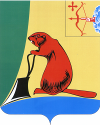 пгт ТужаО внесение изменений в постановление администрации Тужинского муниципального района от 15.09.2017 № 357В соответствии с частью 4.1 статьи 18 Федерального закона от 24.07.2007  № 209-ФЗ «О развитии малого и среднего предпринимательства в Российской Федерации», подпунктом 1.2 пункта 1 Порядка формирования, ведения и опубликования перечня муниципального имущества, свободного от прав третьих лиц (за исключением имущественных прав субъектов малого и среднего предпринимательства), предназначенного для предоставления его во владение и (или) в пользование на долгосрочной основе субъектам малого и среднего предпринимательства и организациям, образующим инфраструктуру поддержки субъектов малого и среднего предпринимательства, утвержденного решением Тужинской районной Думы от 17.04.2017 № 10/75 «О порядке формирования, ведения и опубликования перечня муниципального имущества, свободного от прав третьих лиц (за исключением имущественных прав субъектов малого и среднего предпринимательства)», протоколом комиссии по использованию муниципального имущества Тужинского муниципального района от 24.08.2018 г. № 11, в целях обеспечения поддержки субъектов малого и среднего предпринимательства»  администрация Тужинского муниципального района ПОСТАНОВЛЯЕТ:1. Внести в постановление администрации Тужинского муниципального района от  15.09.2017 № 357 «Об утверждении перечня муниципального имущества, свободного от прав третьих лиц (за исключением имущественных прав субъектов малого и среднего предпринимательства) (далее – Постановление) следующие изменения:1.1. В наименовании Постановления слова «за исключением имущественных прав субъектов малого и среднего предпринимательства»  заменить словами «за исключением права хозяйственного ведения, права оперативного управления, а также имущественных прав субъектов малого и среднего предпринимательства».1.2. Утвердить перечень муниципального имущества, свободного от прав третьих лиц (за исключением права хозяйственного ведения, права оперативного управления, а также имущественных прав субъектов малого и среднего предпринимательства), предназначенного для предоставления его во владение и (или) в пользование на долгосрочной основе субъектам малого и среднего предпринимательства и организациям, образующим инфраструктуру поддержки субъектов малого и среднего предпринимательства в новой редакции согласно приложению.2. Настоящее постановление подлежит опубликованию в Бюллетене муниципальных нормативных правовых актов органов местного самоуправления Тужинского муниципального района Кировской области. АДМИНИСТРАЦИЯ ТУЖИНСКОГО МУНИЦИПАЛЬНОГО РАЙОНА КИРОВСКОЙ ОБЛАСТИ ПОСТАНОВЛЕНИЕАДМИНИСТРАЦИЯ ТУЖИНСКОГО МУНИЦИПАЛЬНОГО РАЙОНА КИРОВСКОЙ ОБЛАСТИ ПОСТАНОВЛЕНИЕАДМИНИСТРАЦИЯ ТУЖИНСКОГО МУНИЦИПАЛЬНОГО РАЙОНА КИРОВСКОЙ ОБЛАСТИ ПОСТАНОВЛЕНИЕАДМИНИСТРАЦИЯ ТУЖИНСКОГО МУНИЦИПАЛЬНОГО РАЙОНА КИРОВСКОЙ ОБЛАСТИ ПОСТАНОВЛЕНИЕ27.08.2018№297